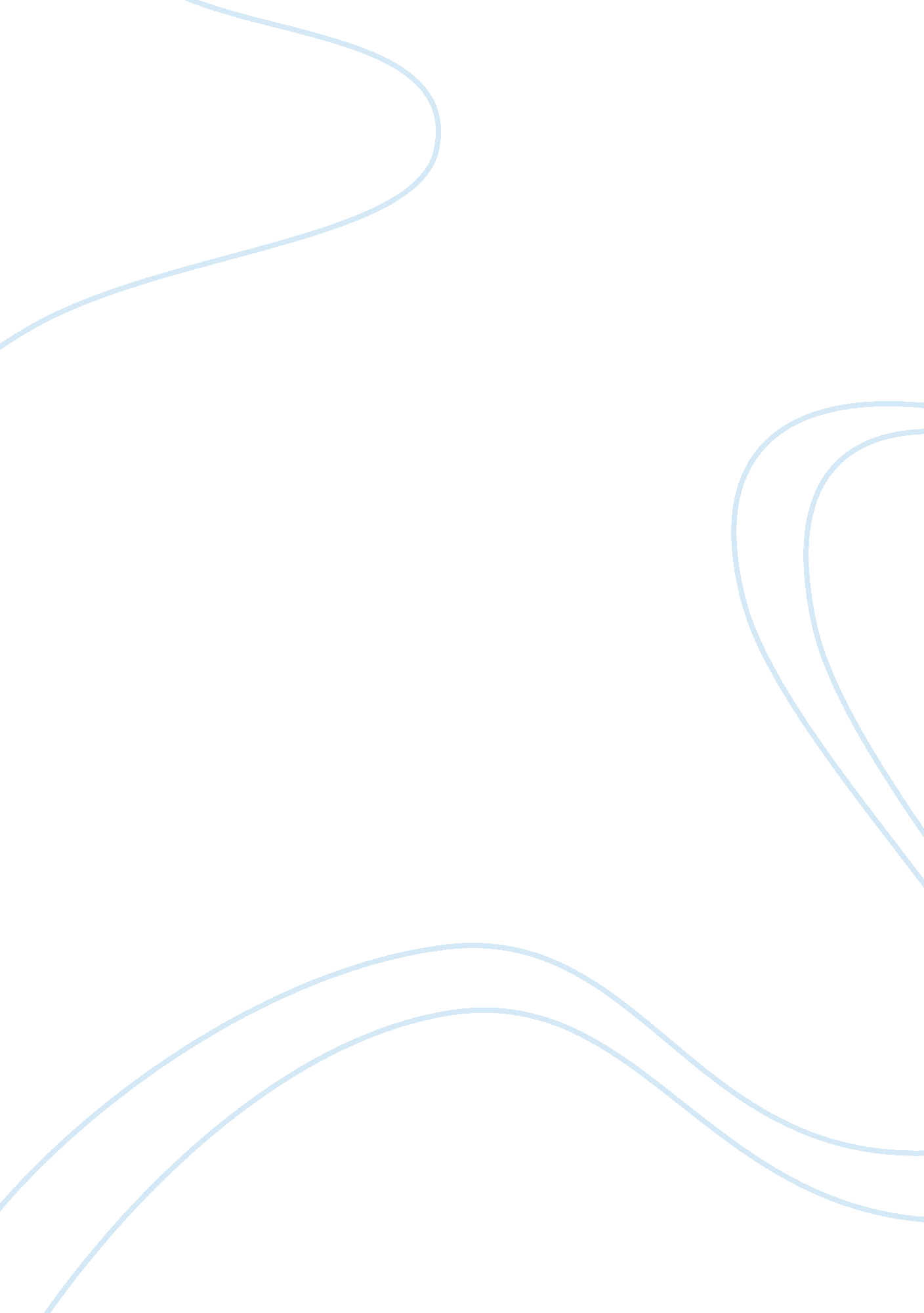 Negative effects of divorce essay examplesFamily, Parents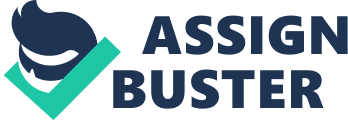 I consider marriage to be a serious step in every person’s life – this notion means becoming an organic whole, fully responsible for each other and ready to overcome any obstacles together. Unfortunately, nowadays a lot of people neglect the importance of being a family: first, they get married too quickly, because they think they are madly in love and cannot live without each other, and later, when first problems occur in the relationship, instead of trying to solve these problems they hurry to get divorced right away. 
It’s a pity to say that when two partners decide to get divorced, no one asks their kids’ opinion – children are considered to be too young and immature to make such serious decisions. All this may lead to serious problems for the kid of a divorcing couple – adults are often too selfish to think about their offspring before breaking up or, even better, before the actual marriage. Upbringing requires both parents to be involved. When a kid lacks one of them, no wonder he or she tries to find a substitute – suspicious friends, smoking, drugs, early sexual experience, and the list is endless. Meanwhile a single parent cannot understand what is wrong with the child and tries to find the reasons for kid’s ‘ strange’ behavior at school, playgrounds, clubs, Facebook page or anywhere else but at home. I believe that a good parent should remember that their child is only a mirror of their family – when this mirror is broken, no wonder that such term as ‘ problem child’ occurs. In fact, that’s parents who are problem, not the children. 
At the same time every divorce also contributes, or better to say harms the society. Seeing that so many people get divorced with no sign of shame or trouble, other couples break up more easily without thinking twice before this decision. Strange to relate, but earlier, when people were more religious and it was a shame to have premarital sexual experience and divorce was one of the greatest sins, people did not have much choice but their marriages were for the whole life and they had happy kids. Later the sexual revolution happened and together with it drugs and many other addictions occurred. Children are always unsatisfied with their lives nowadays, they do not want to be educated, they are not interested in their future - and very often such kids are being brought up either by a single mother or a single father. In fact, single parents are even encouraged by the society – they are paid donations, special welfares, have some benefits. Why does our society support people for making such great mistakes and harming our rising generation? (of course, I do not mean widows/widowers here). Perhaps that is simply because we all lost the sense of family, we do not understand the importance of being together anymore. 
I’m strongly convinced that there is no need of getting married unless you are 100% you are going to love this person for the rest of your life. Only love in a family can cultivate the best in children and change the world for better despite all the obstacles. A child, created by two, should have both of the parents beside. Hopefully, people will soon realize the importance of happy two-parent families for our future generations. 